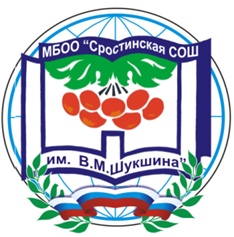 МБОУ «Сростинская средняя общеобразовательная школа им. В.М. Шукшина»РАБОЧАЯ ПРОГРАММА по внеурочной деятельности «Улыбнись жизни» направление «Социальное»для 5 – 9 классовосновная ступень обученияна 2021-2022 учебный годСоставитель: Иванова Вероника АнатольевнаСоциальный педагог высшей категорииСростки 2021ПОЯСНИТЕЛЬНАЯ ЗАПИСКАВ контексте реализации стандартов нового поколения существует потребность в развитии различных направлений нравственного воспитания, в том числе и социализация личности. Рабочая программа курса «ВО Улыбнись жизни» для учащихся 5 - 9 классов соответствует основным положениям Концепции духовно-нравственного развития и воспитания личности гражданина России. Программе формирования универсальных учебных действий (УУД), являющихся  основой для саморазвития и непрерывного образования, выработки коммуникативных качеств, целостности общекультурного, личностного и познавательного развития учащихся. Нормативные документы и материалы, на основе которых разработана рабочая программа             - Федеральный Закон «Об образовании в Российской Федерации» от 29.12.2012 г. №273-ФЗ;· Приказа Министерства образования и науки РФ от 17.12.2010 года № 1897 «Об утверждении федерального государственного образовательного стандарта основного общего образования»; Письмо Департамента общего образования Минобрнауки РФ от 12 мая 2011 г. № 03- 296 «Об организации внеурочной деятельности при введении федерального государственного образовательного стандарта общего образования»;· Письмо Министерства образования и науки РФ Департамента государственной политики в сфере воспитания детей и молодежи от 18.08.2017 г. № 09-1672 Методические рекомендации по уточнению понятия и содержания внеурочной деятельности в рамках реализации основных общеобразовательных программ, в том числе проектной деятельности.· Устав школы;· Программа развития МБОУ «Сростинская СОШ им. В.М. Шукшина»· Основная образовательная программа среднего общего образования;· Положение о внеурочной деятельности в МБОУ «Сростинская СОШ им. В.М. Шукшина»Информация о назначении программы курсаКурс внеурочной деятельности «ВО «Улыбнись жизни» разработан по запросам детей и родителей, для формирования у детей активной жизненной позиции, умеющих взаимодействовать и включаться в проект, получать и передавать информацию. 	Изучение данного внеурочного  курса  позволит обучающимся стать более ответственной, адаптированной, здоровой личностью, овладеть знаниями о здоровом образе жизни и уметь аргументировано отстаивать свою позицию.Цели, задачи, принципы, на которых строится данная программа курсаЦели и задачи, решаемые при реализации рабочей программы согласованны с целями основной образовательной программы школы.Цель программы: Развитие волонтерского движения в школе, формирование позитивных установок учащихся на добровольческую деятельность. Задачи программы:Вовлекать учащихся в проекты, связанные с оказанием конкретной помощи социально незащищенным слоям населения, охраной окружающей среды.Развивать активную позитивную мотивацию подростков  к ведению здорового образа жизни.Воспитывать лидерские качестваОсновные принципы программы:принцип субъектности;принцип диалогичности;принцип природосообразности;принцип гуманизма;учёт возрастно-половых особенностей учащихся в содержании учебного материалапринцип патриотической направленности;принцип систематичности и последовательности;принцип рационального сочетания коллективных и индивидуальных форм и способов учебной и внеучебной работы;принцип культуросообразности;Ценностные ориентиры содержания курса Вовлечение учащихся в реальную общественную деятельность;Потребность в обоснованном добровольческой деятельности;Уверенность школьника в социальной значимости труда, т.е. сформированное отношение к нему как к жизненной ценности.Наличие у учащегося обоснованного жизненного ориентира.Обоснование выбранных технологий, средств, методов, форм , средств организации внеурочной деятельности и режим занятийТехнологии Проектная деятельность. По определению проект - это совокупность определенных действий, документов, предварительных текстов, замысел для создания реального объекта, предмета, создания разного рода теоретического продукта. Это всегда творческая деятельность. В основе метода проектов лежит развитие познавательных, творческих навыков учащихся, умений самостоятельно конструировать свои знания, умений ориентироваться в информационном пространстве, развитие критического мышления. Метод проектов всегда ориентирован на самостоятельную деятельность учащихся - индивидуальную, парную, групповую, которую учащиеся выполняют в течение определенного отрезка времени. Этот подход органично сочетается с групповым подходом. Метод проектов всегда предполагает решение какой-то проблемы, предусматривающей, с одной стороны, использование разнообразных методов, с другой интегрирование знаний, умений из различных областей науки, техники, технологии, творческих областей. Работа по методу проектов предполагает не только наличие и осознание какой-то проблемы, но и процесс ее раскрытия, решения, что включает четкое планирование действий, наличие замысла или гипотезы решения этой проблемы, четкое распределение (если имеется в виду групповая работа) ролей, т.е. заданий для каждого участника при условии тесного взаимодействия.Информационно - коммуникационные технологии (ИКТ).Сегодня невозможно представить организацию внеурочной деятельности без использования информационно- коммуникационных технологий (ИКТ): проектора, цифровых фотоаппаратов, интерактивных микроскопов и видеокамер. Применение ИКТ во внеурочной деятельности просто необходимо. Ведь очень  важно заинтересовать обучающихся проблемой, вызвать их на дискуссию, организовать конкурс, игру так, чтобы они активно участвовали, хотели рассуждать, спорить. Внеурочная деятельность с использованием ИКТ обеспечивает широкую творческую деятельность учащегося в информационной среде, положительный эмоциональный настрой, создает ситуацию успеха. Информационные технологии позволяют разнообразить формы работы с учащимися, сделать их творческими, упрощается процесс общения с учениками и их родителями.Методы: В практике решения профориентационных проблем используются следующие группы методов: информационно-просветительские, диагностические, тренинговые.Информационно - просветительские методы:- работа со справочной литературой;- работа в информационно-поисковых системах; - работа со средствами массовой информации;- показ учебных фильмов и видеофильмов; Диагностические методы:- открытые беседы; - тестирование (с применением опросников с обозначенными проблемами и тестовых заданий) с целью определения особенностей личности, познавательных интересов, профессиональной мотивации, профессиональных предпочтений, профессиональных способностей, качеств лидерства);Тренинговые (активные) методы:-тренинги (направленные на развитие коммуникативных навыков, профессиональное самоопределение, постановку целей, командообразование, формирование уверенности в экстремальных ситуациях и т.п.);Формы проведения:
-Беседы со специалистами.-Групповые тренинговые занятия.-Изготовление плакатов, видео.-Акции.-Игры.-Викторины. -Спортивные мероприятия.Режим занятий:  еженедельно, 1 раз в неделю по 40 минутМесто организации занятий: кабинет №18.Сведения о распределении часов по годам обученияПрограмма с 5-9 классы рассчитана на один год, на ее освоение отводится  35 часов. Формы представления результатовУчащиеся выполняют индивидуальные проекты (ИПВУД), презентации, в которых представляют свою активную жизненную позицию.  Планируемые результатыОписание уровней воспитательных результатов внеурочной образовательной деятель​ности школьников 1-й уровень - школьник знает и понимает общественную жизнь.2-й уровень – школьник ценит общественную жизнь.3-й уровень – школьник самостоятельно действует в общественной жизни.Каждому уровню результатов соответствует своя образовательная форма. Первый уровень результатов может быть достигнут относительно простыми формами, второй – более сложными, третий уровень – самыми сложными формами внеурочной деятельности.Достижение всех трех уровней результатов внеурочной деятельности будет свидетельствовать об эффективности работы по вопросам воспитания.Контроль и учёт достижений учащихся ведётся по безотметочной системе и направлен на проверку выполнения учащимися проектов, презентаций и других работ практической направленности. Личностные и метапредметные результаты, которые будут достигнуты учащимисяЛичностные результаты освоения программы «Улыбнись жизни»:-формирование духовно-нравственных качеств, приобретение знаний о принятых в обществе нормах отношения к памятникам культуры, к людям, к окружающему миру;-формирование осознанного, уважительного и доброжелательного отношения к другому человеку, его мнению, мировоззрению, культуре; готовности и способности вести диалог с другими людьми и достигать в нем взаимопонимания;-формирование неравнодушного отношения к жизненным проблемам других людей, сочувствие к человеку, находящемуся в трудной ситуации;-способность эмоционально реагировать на негативные проявления в детском обществе и обществе в целом, анализировать нравственную сторону своих поступков и поступков других людей;-уважительное отношение к родителям (законным представителям), к старшим, заботливое отношение к младшим;-знание традиций своей семьи и образовательного учреждения, бережное отношение к ним;-развитие морального сознания и компетентности в решении моральных проблем на основе личностного выбора, формирование нравственных чувств и нравственного поведения, осознанного и ответственного отношения к собственным поступкам;-формирование коммуникативной компетентности в общении и сотрудничестве со сверстниками, взрослыми в процессе образовательной, творческой деятельности.Метапредметные результаты освоения программы проявляются в:-расширении круга приёмов составления разных типов плана;-расширении круга структурирования материала;-умении работать со справочными материалами и Интернет-ресурсами, планировать волонтёрскую деятельность;-обогащении ключевых компетенций (коммуникативных, деятельностных и др.);-умении организовывать волонтёрскую деятельность;-способности оценивать результаты волонтёрской деятельности собственной и одноклассников.Содержание тем курса  внеурочной деятельности «Улыбнись жизни»  ( 35 часов)Краткое описание разделов курса, с указанием применяемых форм организации внеурочной деятельности, основных видов внеурочной деятельности и почасовое распределениеСодержание программы.
            Содержание программы разделено на два блока. У каждого блока своя тематика, которая привязана к календарю памятных и знаменательных дат. Это позволяет ребенку отслеживать и осмысливать все изменения в окружающей жизни, почувствовать себя сопричастным к происходящему, а значит и неравнодушным к миру вокруг.Раздел 1. Волонтерское движение в России. Учащиеся узнают о волонтерском движении в России, знакомятся с правами и обязанностями волонтеров. Анкетирование поможет обучающимся осмыслить требования, предъявляемые к личным качествам волонтера. Участие в тренингах поможет обучающимся осознать свою готовность к участию в волонтерской деятельности, подготовиться к её осуществлению.Раздел 2. Участие в благотворительных акциях, практических делах Обучающиеся определяют круг людей, нуждающихся в заботе и внимании - это дети с ограниченными возможностями, близкие, пожилые люди. Волонтёры оказывают им адресную помощь, на практике реализуют знания, полученные ими в период подготовки.Содержание учебного курса «Улыбнись жизни»Основы добровольческой деятельности – 5 часов Организационное заседание «Мы волонтёры». Значение волонтёрского движения. «Кто такие волонтеры?» Возникновение и развитие волонтёрского движения. Мифы о волонтёрстве. Кодекс волонтёров. Составление плана работы. Распределение поручений. Международное добровольчество. Деятельность основных международных волонтёрских программШкола волонтёра – 5 часов Тренинг: «Я и команда». Беседа «Граница между добром и злом». Задушевный разговор, невыдуманные рассказы «Что такое делать добро?».Круглый стол «Долг и совесть». Творческая игра «Послание человечеству».Все различны – все равны –5 часов Специфика добровольческой помощи пожилым людям.   Особенности работы с детьми с ограниченными возможностями. Толерантность.Тренинг по развитию толерантности: «Основы успешных коммуникаций».   Основы безопасности – 5 часов  Профилактика безопасного поведения.Составление листовок на тему: «Знай и непременно соблюдай правила дорожного движения». Акция распространение листовок на тему: «Знай и непременно соблюдай правила дорожного движения».Формирование здорового образа жизни – 5 часов Дискуссия «Мы за здоровый образ жизни». Агитбригада «Мы выбираем жизнь!» - пропаганда ЗОЖ и нравственных ценностей.  Экологический дозор – 5 часов Я люблю свою Россию! Создание проекта «Моя Россия в будущем».  Мы помним – 5 часов Сбор информации о тружениках тыла. Посещение пожилых людей тружеников тыла, ветеранов. Календарь Победы, подготовка к 9 МаяАкция «Бессмертный полк» годовщина Победы. Трудовой десант  «Ветеран живёт рядом» (оказание адресной помощи)Тематическое планированиеЛИСТ ВНЕСЕНИЯ ИЗМЕНЕНИЙ В РАБОЧУЮ ПРОГРАММУ КУРСА ВУДСОГЛАСОВАНО:Протокол заседания творческого союза  учителей_________ от ________ №__СОГЛАСОВАНО:Зам. директора по ВР«___»______	20__г._____	/__________ПРИНЯТО:Протокол заседания педагогического совета от ________ №__ УТВЕРЖДЕНОприказом директора МБОУ «Сростинская СОШ им. В.М. Шукшина»от«___» ________20__г№	______ СодержаниеСпособ достиженияформы деятельностиПервый уровень результатовПервый уровень результатовПервый уровень результатовПриобретение школьником социальных знаний (об общественных нормах, устройстве общества, о социально одобряемых и неодобряемых формах поведения в обществе и т.п.), первичного понимания социальной реальности и повседневной жизниДостигается во взаимодействии с учителем как значимым носителем положительного социального знания и повседневного опытаБеседа, лекцияВторой уровень результатовВторой уровень результатовВторой уровень результатовПолучение школьником опыта переживания и позитивного отношения к базовым ценностям общества (человек, семья, Отечество, природа, мир, знания, труд, культура), ценностного отношения к социальным реальностям в целомДостигается во взаимодействии школьников между собой на уровне класса, школы, т.е. в защищенной, дружественной социальной среде, где он подтверждает практически приобретенные социальные знания, начинает их ценить (или отвергать)Дебаты, тематические вечера, диспутТретий уровень результатовТретий уровень результатовТретий уровень результатовПолучение школьником опыта самостоятельного общественного действия в открытом социуме, за пределами дружественной среды школы, где не обязательно положительный настройДостигается во взаимодействии школьника с социальными субъектами, в открытой общественной средеАкции, социальные проекты№ Тема занятияКоличество  часов№ Тема занятияКоличество  часовОсновы добровольческой деятельности 51.Организационное заседание «Мы волонтёры». Значение волонтёрского движения. 22.«Кто такие волонтеры?» Возникновение и развитие волонтёрского движения. Мифы о волонтёрстве. Кодекс волонтёров.13.Международное добровольчество. Деятельность основных международных волонтёрских программ.14.Составление плана работы. Распределение поручений.1Школа волонтёра55.Тренинг : «Я и команда».16.Беседа «Граница между добром и злом».17.Задушевный разговор, невыдуманные рассказы «Что такое делать добро?»18.Круглый стол «Лидер»19Творческая игра «Послание человечеству».1Все различны – все равны 510Специфика добровольческой помощи пожилым людям.111Подготовка к Дню пожилого человека 112Акция «Будем милосердны к старости». Оказание помощи одиноким пенсионерам, ветеранам труда.113Обсуждение актуальных социальных проблем современного общества. Беседа: «На свете нет чужих детей».114Особенности работы с детьми с ограниченными возможностями. Толерантность. Тренинг по развитию толерантности: «Основы успешных коммуникаций».1Основы безопасности515Школьнику об электробезопасности. Создание презентации.116Профилактика безопасного поведения с огнем. «С огнем шутить нельзя!». Выпуск листовок.117Составление листовок на тему: «Знай и непременно соблюдай правила дорожного движения».118Акция распространение листовок на тему: «Знай и непременно соблюдай правила дорожного движения».1Формирование здорового образа жизни519Дискуссия «Мы за здоровый образ жизни».120Агитбригада «Мы выбираем жизнь!» - пропаганда ЗОЖ и нравственных ценностей. Выпуск листовок.121Беседа « Полезные и  вредные привычки».122Акция против табакокурения 123Выпуск листовок «Мы против наркотиков!»1Экологический дозор524Создание проекта «Моя Россия в будущем»325Разработка социальной рекламы «Чистая Россия – наше будущее».2Мы помним526Посещение пожилых людей тружеников тыла, ветеранов, дети войны.327Трудовой десант  «Ветеран живёт рядом» (оказание адресной помощи)2Тема по ТПДата по ТПДата проведения по фактуПути корректировки(сжатие, совмещение.)